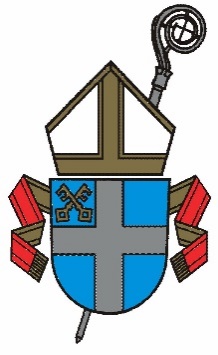 Piispa Jukka Keskitalon loppulausunto NN seurakunnan piispantarkastuksen yleisessä tarkastuksessa xx.xx.xxxx Huom! Täydennä tähän pohjaan alustavat tiedot seurakunnan piispantarkastusta varten toimittamista materiaaleista (erityisesti tilannekuva ja talouden ja hallinnon tarkastusraportti) ja lähetä tiedosto täytettynä piispalle ja piispan erityisavustajalle viimeistään piispanvierailuviikon keskiviikkona. Saat nämä materiaalit piispan erityisavustajalta. Piispa ja pappisasessori ohjaavat sinua viikonlopun aikana lausunnon suhteen. Katso ohjeet alta.Yleistä NN seurakunnastaVoit kirjata tähän muutamia yleisluontoisia huomioita seurakunnan toimittamien materiaalien pohjalta, esimerkiksi tähän tapaan:NN seurakunta kuuluu Oulun hiippakunnan suurempien seurakuntien ryhmään. Seurakunta sijoittuu tiiviisti rakennetulle kaupunkialueelle, jonka lisäksi siihen kuuluu maaseutumainen NN:n alue.NN seurakunta on ikärakenteeltaan nuorta, jäsenten keski-ikä on 35 vuotta.Voit käyttää myös alakohtia ranskalaisiin viivoihin tähän tapaan, esim:x prosenttia on niin ja niin vanhojalasten ja nuorten osuusNN keskustassa sijaitseva komea kirkkorakennus luo seurakunnalle näkyvän profiilin kaupungin julkisessa tilassa.Kirjaa myös tiedot kunnan/toiminta-alueen väkiluvusta ja sen muutoksesta lähivuosiltaKirkkoonkuulumisprosentti NN seurakunnat vahvuudetyhteensä 3-6 kohtaa erityisesti tilannekuvasta sekä talouden ja hallinnon tarkastusraportista, tarvittaessa myös muista käytössä olevista dokumenteistaranskalaisilla viivoilla jokainen erikseenNN seurakunnan kehittämishaasteetyhteensä 3-6 kohtaa erityisesti tilannekuvasta sekä talouden ja hallinnon tarkastusraportista, tarvittaessa myös muista käytössä olevista dokumenteistaranskalaisilla viivoilla jokainen erikseenSeurakunnan hallinto, talous kirkkoherranvirasto ja arkistoSeurakunnan/seurakuntayhtymän (poista tarpeeton) talouden ja hallinnon tarkastus on suoritettu pappisasessorin johdolla, ja siitä on kirjoitettu erillinen raportti. Seurakunnan kirkkoherranviraston ja arkiston tarkastus on suoritettu lääninrovastin toimesta ja siitä annetaan erillinen raportti Työyhteisö, johtajuus ja luottamushenkilöiden toimintaTämän täydennät viikonlopun aikana piispan ohjauksella käyttämällä esim. näitä alaotsikkoja:TyöyhteisöJohtajuusLuottamushenkilötoiminta       LopuksiKirkkojärjestyksen 4 luvun 7 §:n 3 momentin nojalla totean seuraavaa:Tämä piispan päätöslausunto sekä pappisasessorin ja lääninrovastin muistiot jaetaan työntekijöille ja luottamushenkilöille. Niiden pohjalta käydään avoin ja arvioiva keskustelu työntekijäkokouksessa sekä kirkkovaltuustossa, kirkkoneuvostossa/seurakuntaneuvostossa ja kappelineuvostoissa/alueneuvostossa jne. (poista tarpeettomat)Seurakunnan, kirkkoneuvoston/seurakuntaneuvoston (poista tarpeeton) ja kirkkoherran on ryhdyttävä niihin toimenpiteisiin, joihin tämä piispantarkastuksen päätöslausunto antaa aihetta.Piispantarkastuksen seurantakäynti suoritetaan lääninrovastin johdolla vajaan vuoden kuluessa, ja sen tuloksista raportoidaan piispalle. Silloin selvitetään, miten seurakunnassa tässä tarkastuksessa esiin tulleisiin kehittämishaasteisiin on vastattu.Kiitän NN:n seurakuntalaisia, kirkkoherraa, työyhteisöä ja luottamushenkilöitä hyvästä piispantarkastuksen valmistelusta sekä minun, puolisoni ja seurueeni kokemasta runsaasta vieraanvaraisuudesta piispantarkastuksen aikana.